Zmień czcionki na:   Algerian, Rawie, ForteZmień rozmiar czcionki:To jest czcionka 16To jest czcionka 13Zmień styl czcionki na:Czcionka pogrubionaCzcionka pochylonaCzcionka podkreślonaWyrównanie tekstu: Wyśrodkuj tekstWyśrodkuj tekstWyśrodkuj tekstWyrównaj do lewejWyrównaj do lewejWyrównaj do lewejWyrównaj do prawejWyrównaj do prawejWyrównaj do prawejKolor czcionkiTo jest czcionka czerwonaTo jest czcionka zielonaTo jest czcionka żółtaW poniższym tekście ustal akapit w pierwszym wierszu na 2 cmPruchnik leży w  południowo – zachodniej części ziemi przemyskiej, w paśmie falistych wzgórz przemysko – rzeszowskich, nazywanych również Pogórzem Dynowsko – Przemyskim. Na południe od Pruchnika podnosi się zalesione pasmo wzniesień Pogórza Dynowskiego, ciągnące się od Jawornika Polskiego aż po Przemyśl, zwane Pasmem Bukowego Garbu. Kulminacje pasma (lesiste wzgórze Iwa) sięgają wysokości 420 – 450 m.W powyższym tekście odległości między wierszami ustal na 1,5 pkt.Do poniższego spisu zastosuj listę numerowaną.Położenie geograficzne Pruchnika. Historia Pruchnika. Walory turystyczno – krajoznawcze. Główne pojęcia i terminy używane w pracy. Margines strony ustal na :Górny - 2,5cmDolny – 2,5cmLewy -  3cmPrawy - 2 cmTekst z kolumny lewej skopiuj do kolumny prawejLewą kolumnę zacieniuj na zielono.Odstępy między znakami w poniższym tekście rozstrzel na 20 punktówINFORMATYKAUłóż poniższą listę alfabetycznieNowak JanKałamarz PiotrNieckarz MariaFidurski MarcinTekst, który znajduje się pod rysunkiem  umieść z prawej strony rysunku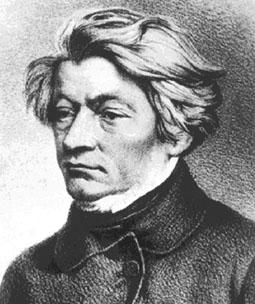 Adam Bernard Mickiewicz herbu Poraj (ur. 24 grudnia 1798 w Zaosiu lub Nowogródku, zm. 26 listopada 1855 w Konstantynopolu) – polski poeta, działacz i publicysta polityczny. Obok Juliusza Słowackiego i Zygmunta Krasińskiego uważany za największego poetę polskiego romantyzmuPOWODZENIA !!!To jest pierwszy wierszTo jest drugi wierszTo jest trzeci wierszTo jest czwarty wierszTo jest piąty wiersz